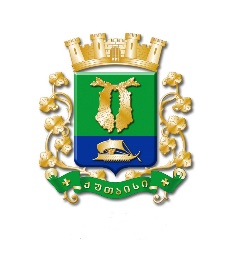 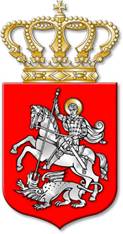 ს  ა  ქ  ა  რ  თ  ვ  ე  ლ  ოქალაქ  ქუთაისის  მუნიციპალიტეტის  საკრებულოგ  ა  ნ  კ  ა  რ  გ  უ  ლ  ე  ბ  ა     428ქალაქი  ქუთაისი		16		სექტემბერი		2021  წელიქალაქ ქუთაისის მუნიციპალიტეტის საკუთრებაში არსებული ქონების, პირდაპირი განკარგვის წესით (სასყიდლით, პირობებით), იჯარის ფორმით, შეზღუდულიპასუხისმგებლობის საზოგადოება „იბერია სტარ გრუპისათვის“ სარგებლობაშიგადაცემის თაობაზე, ქალაქ ქუთაისის მუნიციპალიტეტის მერისათვის თანხმობის მიცემის  შ ე ს ა ხ ე ბსაქართველოს ორგანული კანონის „ადგილობრივი თვითმმართველობის კოდექსი“ 54-ე მუხლის პირველი პუნქტის „დ“ ქვეპუნქტის „დ.დ“ ქვეპუნქტის, „მუნიციპალიტეტის ქონების პრივატიზების, სარგებლობისა და მართვის უფლებებით გადაცემის, საპრივატიზებო საფასურის, საწყისი საპრივატიზებო საფასურის, ქირის საფასურის, ქირის საწყისი საფასურის განსაზღვრის და ანგარიშსწორების წესების დამტკიცების შესახებ“ საქართველოს მთავრობის 2014 წლის 8 დეკემბრის №669 დადგენილების, „ქალაქ ქუთაისის მუნიციპალიტეტის ქონების პრივატიზების, სარგებლობისა და მართვის უფლებებით გადაცემის, საპრივატიზებო საფასურის, საწყისი საპრივატიზებო საფასურის, ქირის საფასურის, ქირის საწყისი საფასურის განსაზღვრისა და ანგარიშსწორების წესების დამტკიცების შესახებ“ ქალაქ ქუთაისის მუნიციპალიტეტის საკრებულოს 2015 წლის 9 იანვრის №65 დადგენილებისა და ქალაქ ქუთაისის მუნიციპალიტეტის მერის 2021 წლის 13 სექტემბრის N44-4421256351 წერილობითი მომართვის შესაბამისად:მუხლი 1. მიეცეს თანხმობა ქალაქ ქუთაისის მუნიციპალიტეტის მერს, შეზღუდული პასუხისმგებლობის საზოგადოება „იბერია სტარ გრუპისათვის“ (საიდენტიფიკაციო კოდის №412701697), პირდაპირი განკარგვის წესით (სასყიდლით, პირობებით), იჯარის ფორმით, ქალაქ ქუთაისის მუნიციპალიტეტის საკუთრებაში არსებული უძრავი ქონების, კერძოდ, ქალაქ ქუთაისში, წმინდა ნინოს ქუჩა №9 სახლის ჩრდილოეთით (ნაკვეთი №2) არსებული სკვერის ნაწილის (ფართობი: 70.50 კვ.მ.; საჯარო რეესტრის ამონაწერი №03.03.21.362) 25 (ოცდახუთი) წლის ვადით, სარგებლობაში გადაცემის თაობაზე.მუხლი 2. ქონების საწყისი წლიური საიჯარო ქირა განისაზღვროს ქალაქ ქუთაისის მუნიციპალიტეტის მერიასა და შეზღუდული პასუხისმგებლობის საზოგადოება „კომპაუდს“ შორის 2021 წლის 19 თებერვალს გაფორმებული სახელმწიფო შესყიდვების შესახებ №58 ხელშეკრულების საფუძველზე, შეზღუდული პასუხისმგებლობის საზოგადოება „კომპაუდის“ მიერ წარმოდგენილი დასკვნის (23.03.2021 წლის №2021/24/1-ქ), მიხედვით, რომელიც 1,00 კვ.მ. სკვერისათვის შეადგენს 26,0 (ოცდაექვსი) ლარს, სულ 1833.00 (ათასრვაასოცდაცამეტი) ლარს. მუხლი 3. ქონების წლიური საიჯარო ქირის გადახედვა უნდა განხორციელდეს 5 (ხუთი) კალენდარული წლის შემდეგ. მუხლი 4. შეზღუდული პასუხისმგებლობის საზოგადოება „იბერია სტარ გრუპი“ (საიდენტიფიკაციო კოდის №412701697) ვალდებულია მოახდინოს სარგებლობაში გადაცემული ფართის დარჩენილი ნაწილის განაშენიანება, კეთილმოწყობა (მწვანე ნარგავების განახლება, ძელსკამების, ნაგვის ურნებისა და განათების მონტაჟი, საფეხმავლო ბილიკის მოწყობა) მიმდინარე წლის ბოლომდე და მოვლა – პატრონობა ხელშეკრულების მოქმედების ვადაში. მუხლი 5. ქალაქ ქუთაისის მუნიციპალიტეტის მერიას უფლება აქვს სარგებლობაში გადაცემული უძრავი ქონება ხელშეკრულების მოქმედების პერიოდში, ნებისმიერ დროს, გამოიყენოს სხვადასხვა სახის საზოგადოებრივი ღონისძიებების მოწყობის მიზნით (უსასყიდლოდ). ამასთან, მეიჯარემ დაგეგმილი ღონისძიების შესახებ 1 (ერთი) კვირით ადრე უნდა აცნობოს მოიჯარეს.მუხლი 6. ქალაქ ქუთაისის მუნიციპალიტეტის მერმა უზრუნველყოს იჯარის ხელშეკრულების მომზადება და გაფორმება საქართველოს კანონმდებლობით დადგენილი წესითა და ვადებით.მუხლი 7. კონტროლი განკარგულების შესრულებაზე განახორციელოს ქალაქ ქუთაისის მუნიციპალიტეტის საკრებულოს ეკონომიკის, ქონების მართვისა და საქალაქო მეურნეობის კომისიამ.მუხლი 8. განკარგულება შეიძლება გასაჩივრდეს, კანონით დადგენილი წესით, ქუთაისის საქალაქო  სასამართლოში (ვ.კუპრაძის ქუჩა №11), მისი გაცნობიდან ერთი თვის ვადაში.მუხლი 9. განკარგულება ძალაში შევიდეს კანონით დადგენილი წესით.საკრებულოს  თავმჯდომარე			ირაკლი შენგელია